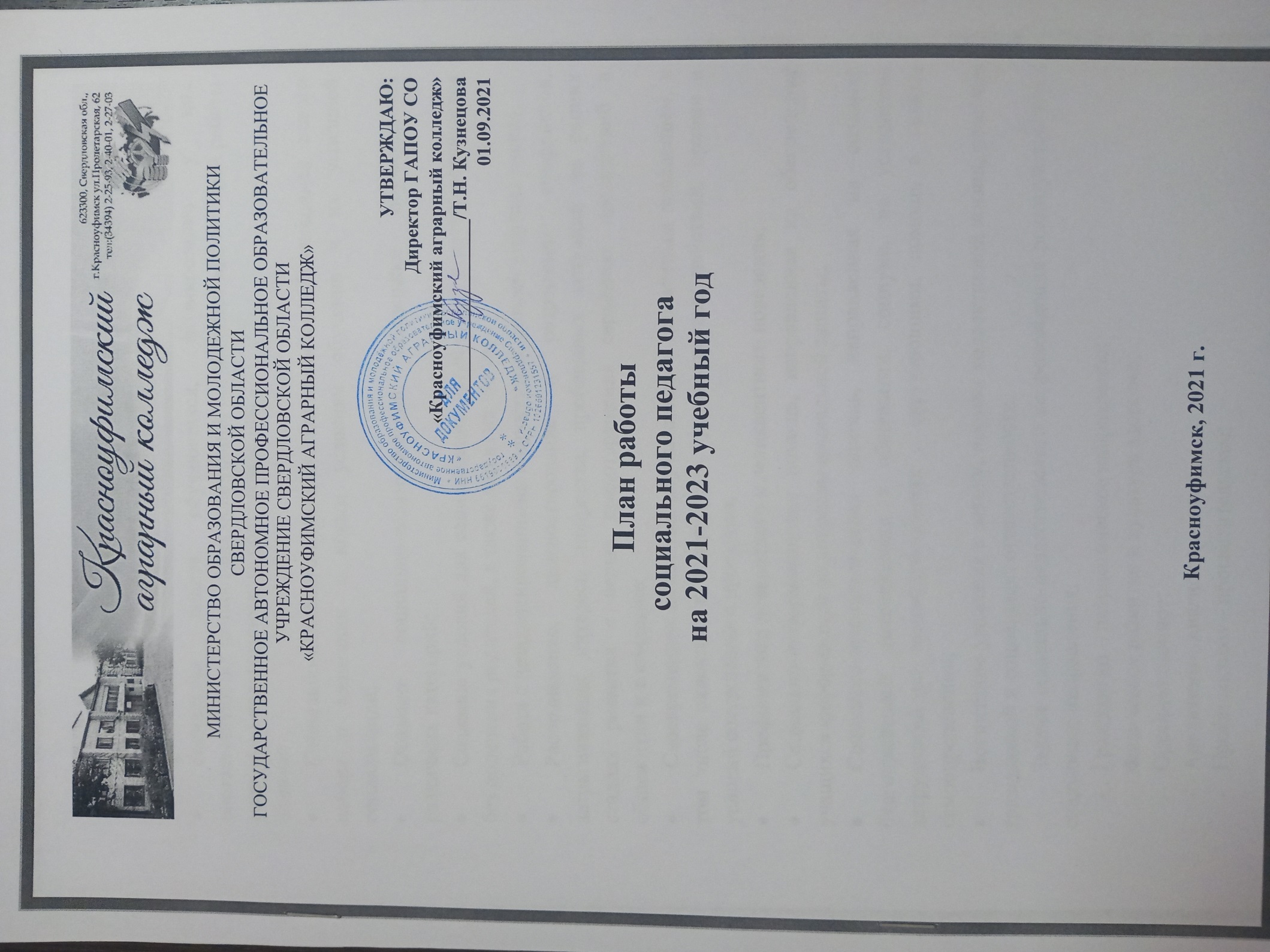 План работы социального педагогана 2021 - 2023 учебный годЦели работы: социальная защита обучающихся, формирование у них соответствующих ценностных ориентаций, организация эффективной работы социально-педагогического сопровождения.Задачи:Социально-психолого-педагогическая помощь обучающимся нового набора в адаптации к новым условиям обучения и их успешной социализации;Оказание социально-педагогической поддержки обучающимся различных категорий;Создание условий для социализации детей-сирот и детей, оставшихся без попечения родителей, а также лиц из их числа;Работа с дезадаптированными подростками, детьми «группы риска»;Распознавание, диагностирование и разрешение конфликтов, затрагивающих интересы подростка, проблемных ситуаций на ранних стадиях развития с целью предотвращения серьёзных последствий в общежитии и в колледже;Своевременное выявление обучающихся с девиантным поведением, в том числе склонных к совершению противоправных действий, причин и условий совершенного проступка;Профилактика девиантного и деликвентного поведения;Социально-информационная помощь, направленная на обеспечение учащихся информацией по вопросам социальной защиты;Социально-психологическая помощь, направленная на создание благоприятного микроклимата в общежитии, социуме, на устранение затруднений во взаимоотношениях с окружающими, помощь в личном самоопределении;Воспитание уважения к закону, нормам коллективной жизни, развитие гражданской и социальной ответственности.Задачи социально-педагогического сопровождения реализуются через следующие направления: Гражданско – патриотическое направление;Физическое развитие и культура здоровья;Организационное;Аналитико – диагностическое;Профилактико – просветительское;Консультационное;Социально – защитное правовое; МетодическоеСоциальный педагог: Посохина Гульшат Фаиловна№ п/пНаименование мероприятияСроки исполненияОтветственныйПлан общеколледжных мероприятий, включенных деятельность социального педагогаПлан общеколледжных мероприятий, включенных деятельность социального педагогаПлан общеколледжных мероприятий, включенных деятельность социального педагогаПлан общеколледжных мероприятий, включенных деятельность социального педагогаГражданско-патриотическое направлениеГражданско-патриотическое направлениеГражданско-патриотическое направлениеГражданско-патриотическое направление1Организация и развитие волонтёрского движения социальной направленности2021 - 2023 гг.АдминистрацияПедагог-организаторСоциальный педагог2Участие в благотворительных акциях:«10000 добрых дел в один день»«Добрый дед Мороз»«Весенняя неделя добра»2021 - 2023 гг.АдминистрацияПедагог-организаторСоциальный педагогКлассные руководители3Организация праздников, тематических мероприятий, культивирующих сохранение и развитие семейных традиций, поддержку многодетных семей, дружбу народов, неразрывную связь поколений.2021 - 2023 гг.АдминистрацияПедагог-организаторСоциальный педагогПреподавателигуманитарных дисциплин4Организация и проведение мероприятий, посвящённых 75 годовщине Победы в Великой Отечественной войне2021г.АдминистрацияПедагог-организаторСоциальный педагогПреподавателиФизическое развитие и культура здоровья Физическое развитие и культура здоровья Физическое развитие и культура здоровья Физическое развитие и культура здоровья 1Организация работы по проведению социально-психологического тестированияЕжегодно, сентябрьПедагог – психолог, Социальный педагог 2Организация лекций, классных часов по формированию ЗОЖ с участием специалистов ГБУЗ СО «Красноуфимская ЦРБ», Красноуфимского филиала ГБПОУ «СОМК»ЕжегодноСоциальный педагог,Классные руководители3Организация родительских собраний по проблемам распространения ВИЧ инфекцииЕжегодно, ноябрь, декабрь Социальный педагог, фельдшер, Классные руководителиПлан мероприятий по направлению социального педагогаПлан мероприятий по направлению социального педагогаПлан мероприятий по направлению социального педагогаПлан мероприятий по направлению социального педагогаОрганизационное направлениеОрганизационное направлениеОрганизационное направлениеОрганизационное направление1Планирование, программирование, проектирование социально -педагогической деятельностиСентябрь, по мере необходимостиСоциальный педагог 2Оформление документации, составление отчетности по запросам различных структурВ течении учебного годаСоциальный педагог3Формирование личных дел детей - сирот и детей, оставшихся без попечения родителейВ течении учебного года, по мере необходимостиСоциальный педагог5Осуществление социально -педагогической поддержки, заботы в процессе адаптации первокурсниковВ течении учебного годаСоциальный педагог6Составление картотеки «Социальный паспорт группы» (сбор сведений о студентах всех курсов) для социального паспорта колледжаСентябрьСоциальный педагог, Классные руководители7Участие в заседаниях КДН и ЗП.В течении учебного года, по мере необходимостиСоциальный педагог8Работа по запросам администрации образовательного учреждения, УМВД, постановлениям ТКНД и ЗП, обучающихся, родителей, педагоговВ течение учебного годаСоциальный педагогЗам. директора поВРКлассные руководители9Разработка мероприятий профилактической направленностиПо мере необходимостиСоциальный педагог10Участие в заседании совета по профилактикеВ течение учебного года, по мере необходимостиСоциальный педагог11Работа по заполнению отчетной документации за учебный годИюнь Социальный педагог12Контроль летнего отдыха и трудоустройство детей-сирот и детей, оставшихся без попечения родителейИюнь Социальный педагогАналитико – диагностическое направлениеАналитико – диагностическое направлениеАналитико – диагностическое направлениеАналитико – диагностическое направление1Изучение и анализ личных дел первокурсников, выявление:детей-сирот и детей, оставшихся без попечения родителей;детей с ограниченными возможностями;детей из многодетных, неполных, малоимущих семей.Сентябрь - ноябрьСоциальный педагог2Анкетирование студентов 1 курса по степени удовлетворенности условиями проживания в общежитииСентябрь Социальный педагог3Анкетирование детей-сирот и детей, оставшихся без попечения родителей, по степени удовлетворенности условиями проживания в общежитии, обучения в колледжеСентябрь Социальный педагог4Проведение диагностик:Диагностика обучающихся по выявлению отношения к табакокурение, употреблению спиртных напитков, ПАВ (проведение опросов, анкетирования);Диагностика суицидальных наклонностей (проведение опросов, анкетирования, мониторинг ПО ГЕРДАБОТ);Выявление обучающихся группы рискаВ течение учебного года, по мере необходимостиСоциальный педагог, Классные руководители5Обработка и анализ проведенных диагностик. Разработка рекомендаций классным руководителям по результатам диагностикиВ течение учебного года, по мере необходимостиСоциальный педагог6Анализ работы социально-педагогической службы за прошедший учебный год (выявление положительного и отрицательного опыта) для последующей его коррекцииИюнь Социальный педагогПрофилактико - просветительскаяПрофилактико - просветительскаяПрофилактико - просветительскаяПрофилактико - просветительская1Контроль посещаемости и успеваемости обучающихся различных категорийВ течение учебного года, по мере необходимостиСоциальный педагог, Классные руководители2Контроль условий проживания и соблюдение внутреннего распорядка общежитияВ течение учебного года, по мере необходимостиСоциальный педагог, Классные руководители3Разрешение текущих проблемных и конфликтных ситуацийВ течение учебного года, по мере необходимостиСоциальный педагог4Социально-педагогическая работа по адаптации обучающихся детей-сирот и детей, оставшихся без попечения родителейВ течении учебного годаСоциальный педагог5Оформление стенда/памяток, тематические классные часы по профилактике деструктивного, девиантного и деликвентного поведенияВ течение учебного года, по мере необходимостиСоциальный педагог, Классные руководители6Участие в тематических классных часах, на собраниях в общежитии по профилактике ВИЧ-инфекции, СПИДа (Подготовка материалов)Ноябрь - декабрьСоциальный педагог, Классные руководители7Проведение профилактических классных часов:«Правонарушение. Как его избежать»;«За здоровый образ жизни» (профилактика алкоголизма, табакокурение);«Ответственность за уголовные и административные правонарушения»;«Неформальные молодежные объединения, секты и субкультуры: шаг в пропасть» с демонстрацией видеофильма. Беседа «Уголовная ответственность за террористическую деятельность»;«Мой безопасный интернет» Подготовка материаловВ течение учебного годаСоциальный педагог8Профилактические беседы о вреде табакокурения и алкоголизма, о последствиях ранней беременности, о поведении в летний период (Подготовка материалов)Июнь Социальный педагог, Классные руководителиКонсультационнаяКонсультационнаяКонсультационнаяКонсультационная1Индивидуальное и групповое консультирование:•	Студентов из «группы риска»•	Родителей и опекунов•	Классных руководителейГрупповое консультирование на классных часах, на родительских собраниях, в общежитииВ течение учебного года, по мере необходимостиСоциальный педагог2Индивидуальное и групповое консультирование студентов из «группы риска»В течение учебного года, по меренеобходимостиСоциальный педагог3Консультации детей-сирот и детей, оставшихся без попечения родителей, по правам и обязанностям в каникулярный периодИюнь Социальный педагогСоциально – защитное правовое направлениеСоциально – защитное правовое направлениеСоциально – защитное правовое направлениеСоциально – защитное правовое направление1Создание информационного банка для студентов и их родителей (телефоны и адреса медицинских, психологических, социальных служб)Январь Социальный педагог2Правовое консультирование родителей и опекунов по правам и обязанностям детей сирот и детей, оставшихся без попечения родителей. Проведение встречи с юристом (Дети- сироты)В течение учебного года, по мере необходимостиСоциальный педагог, юрист колледжаМетодическаяМетодическаяМетодическаяМетодическая1Реализация программы самообразования по отдельным аспектам профессиональной деятельностиВ течение учебного года, по мере необходимостиСоциальный педагог2Повышение профессиональной компетентности, участие в вебинарахВ течение учебного года, по мере необходимостиСоциальный педагог3Участие в педсоветах и т.д. на уровне колледжа и областиВ течение учебного года, по мере необходимостиСоциальный педагог